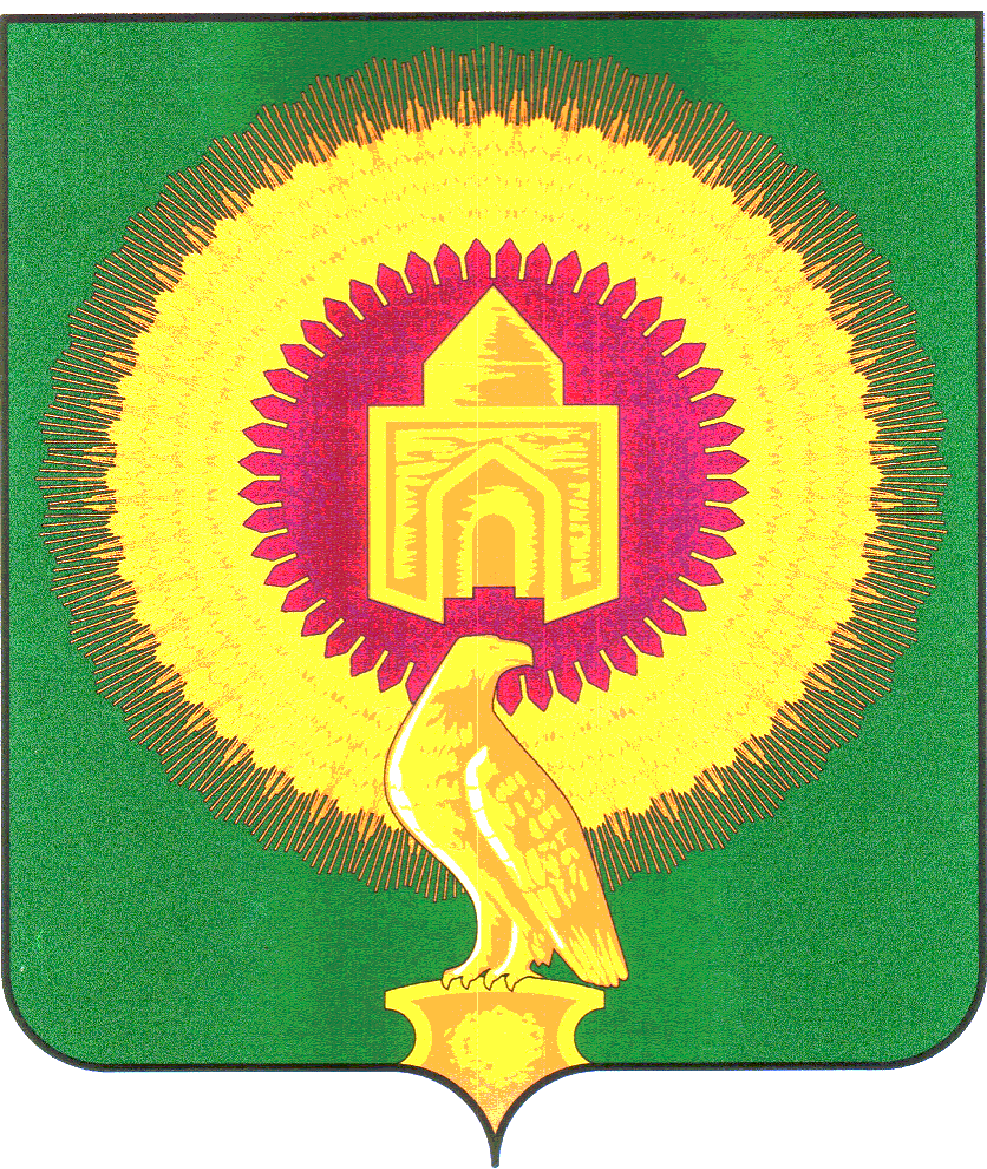         В соответствии с Кодексом Российской Федерации об административных правонарушениях, Законом Челябинской области от 27.05.2010 г. № 583-ЗО «Об административных комиссиях и о наделении органов местного самоуправления государственными полномочиями по созданию административных комиссий и определению перечня должностных лиц, уполномоченных составлять протоколы об административных правонарушениях», руководствуясь Уставом Краснооктябрьского сельского поселения    ПОСТАНОВЛЯЮ:    1. Утвердить перечень должностных лиц Краснооктябрьского сельского поселения, уполномоченных составлять протоколы об административных правонарушениях, предусмотренных Законом Челябинской области от 27.05.2010 г. № 584-ЗО «Об административных правонарушениях в Челябинской области», согласно приложению к настоящему постановлению.     2. Опубликовать настоящее постановление на сайте Краснооктябрьского сельского поселения и на информационном стенде Краснооктябрьского сельского поселения     3. Контроль за исполнением настоящего постановления оставляю за собой.Глава Краснооктябрьского сельского поселенияВарненского муниципального района Челябинской области                                                                   А.М.МайоровПРИЛОЖЕНИЕк постановлению Главы Краснооктябрьского    сельского поселенияот  10.02.2017г.  №  3  ПЕРЕЧЕНЬдолжностных лиц Краснооктябрьского сельского поселения, уполномоченных составлять протоколы об административных правонарушенияхАДМИНИСТРАЦИЯКРАСНООКТЯБРЬСКОГО СЕЛЬСКОГО ПОСЕЛЕНИЯ ВАРНЕНСКОГО МУНИЦИПАЛЬНОГО РАЙОНА ЧЕЛЯБИНСКОЙ ОБЛАСТИПОСТАНОВЛЕНИЕот «10» февраля 2017г.  № 3      п. Красный ОктябрьОб утверждении перечнядолжностных лиц Краснооктябрьского сельского поселения, уполномоченных составлять протоколы об административных правонарушениях, предусмотренных законом Челябинской областиСтатья Закона Челябинской области от 27.05.2010 г. № 584-ЗО «Об административных правонарушениях в Челябинской области»Состав правонарушенияДолжностные лица, уполномоченные составлять протоколы об административных правонарушенияхСтатья 3. Нарушение правил благоустройства муниципальных образований, утвержденных муниципальными нормативными правовыми актамиЧ.1. Повреждение, перемещение, снос, ненадлежащее содержание малых архитектурных форм, в том числе скамеек, урн, бордюров, ограждений, указателей, а также других элементов благоустройства, расположенных на территории общего пользования, детских и спортивных площадках - Глава сельского поселения - Зам. Главы сельского поселенияЧ.2. Нарушение установленных муниципальными нормативными правовыми актами требований по содержанию и ремонту фасадов, отмосток, водостоков, навесных металлических конструкций, окон и витрин, вывесок, входных групп (узлов), иных архитектурных элементов нежилых зданий, строений и сооружений- Глава сельского поселения- Зам. Главы сельского поселенияЧ.3. Непринятие собственниками и иными законными владельцами нежилых зданий,  строений и сооружений мер по очистке кровель, карнизов, водостоков, навесов (козырьков) от снега, наледи, сосулек- Глава сельского поселения- Зам. Главы сельского поселенияЧ.4. Нарушение правил содержания и эксплуатации объектов (средств) наружного освещения населенных пунктов- Глава сельского поселения- Зам. Главы сельского поселенияЧ.5. Размещение объявлений и иной информации, не являющейся рекламой, в неустановленных местах, а также самовольное нанесение рисунков и надписей на здания, строения, сооружения, инженерные коммуникации, тротуары, дорожные и иные информационные знаки, другие элементы благоустройства- Глава сельского поселения- Зам. Главы сельского поселенияЧ.6. Торговля и оказание бытовых услуг либо услуг общественного питания в неустановленных местах- Глава сельского поселения- Зам. Главы сельского поселенияЧ.7. Нарушение установленных муниципальными нормативными правовыми актами правил благоустройства территорий населенных пунктов, выразившееся в разведении костров, сжигании листвы, травы, частей деревьев и кустарников и других остатков растительности, за исключением случаев, предусмотренных федеральным законодательством- Глава сельского поселения- Зам. Главы сельского поселенияЧ.8. Сброс мусора, иных отходов производства и потребления вне специально отведенных для этого мест, а также сжигание мусора, иных отходов производства и потребления на территории Челябинской области, за исключением термической переработки мусора, иных отходов производства и потребления, осуществляемой в установленном действующим законодательством порядке- Глава сельского поселения- Зам. Главы сельского поселенияЧ.9. Организация несанкционированной свалки отходов- Глава сельского поселения- Зам. Главы сельского поселенияЧ.10. Оставление без цели выполнения аварийных или ремонтных работ механических транспортных средств на газонах, тротуарах, озелененных территориях, детских и спортивных площадках, а также их стоянка, препятствующая вывозу коммунальных отходов, не связанные с нарушением правил стоянки и остановки транспортных средств и не повлекшие нарушения экологических, санитарно-эпидемиологических требований, установленных федеральным законодательством- Глава сельского поселения- Зам. Главы сельского поселенияЧ.11. Непроведение предусмотренных муниципальными нормативными правовыми актами работ по содержанию и уборке территорий и объектов благоустройства, повлекшее их загрязнение или засорение, либо нарушение установленных сроков и порядка проведения указанных работ, не повлекшее нарушения экологических, санитарно-эпидемиологических требований, требований технической эксплуатации жилищного фонда, установленных федеральным законодательством- Глава сельского поселения- Зам. Главы сельского поселенияЧ.12. Невыполнение или выполнение с нарушением установленных органами местного самоуправления сроков и порядка проведения работ по содержанию мест и (или) сооружений для сбора, временного хранения и размещения, переработки мусора, отходов производства и потребления, не повлекшее нарушения экологических, санитарно-эпидемиологических требований, требований технической эксплуатации жилищного фонда, установленных федеральным законодательством- Глава сельского поселения- Зам. Главы сельского поселенияЧ.13. Уклонение от исполнения или несвоевременное исполнение законных предписаний должностных лиц органов местного самоуправления, осуществляющих контроль за исполнением правил благоустройства территорий муниципальных образований, об устранении нарушений правил благоустройства, административная ответственность за которые установлена настоящей статьей- Глава сельского поселения- Зам. Главы сельского поселенияЧ.14. Самовольная установка временных объектов, за исключением случаев, когда ответственность за самовольную установку объектов, являющихся в соответствии с настоящим Законом временными объектами, предусмотрена федеральным законодательством- Глава сельского поселения- Зам. Главы сельского поселенияСтатья 10. Безбилетный проездБезбилетный проезд в транспорте общего пользования по межмуниципальным и муниципальным маршрутам- Глава сельского поселения- Зам. Главы сельского поселенияСтатья 11. Провоз ручной клади и багажа без оплатыПровоз, подлежащий оплате, ручной клади и багажа без оплаты в транспорте общего пользования по межмуниципальным и муниципальным маршрутам- Глава сельского поселения- Зам. Главы сельского поселенияСтатья 20. Невыполнение решений, принятых на местном референдумеНевыполнение решений по вопросам местного значения, принятых на местном референдуме- Глава сельского поселения- Зам. Главы сельского поселенияСтатья 21. Непредставление сведений (информации)Непредставление или несвоевременное представление в орган местного самоуправления (должностному лицу), за исключением органа местного самоуправления (должностного лица), осуществляющего муниципальный контроль, сведений (информации), представление которых необходимо для осуществления этим органом местного самоуправления (должностным лицом) его законной деятельности, а равно представление таких сведений (информации) в неполном объеме или искаженном виде в орган местного самоуправления (должностному лицу) за исключением органа местного самоуправления (должностного лица) осуществляющего муниципальный контроль- Глава сельского поселения- Зам. Главы сельского поселенияСтатья 24. Нарушение установленного порядка сдачи в аренду и (или) определение размера арендной платы за пользование имуществом, находящимся в муниципальной собственностиНарушение установленного порядка сдачи в аренду и (или) определение размера арендной платы за пользование имуществом, находящимся в муниципальной собственности- Глава сельского поселения- Зам. Главы сельского поселения